Motie van
BEHOORLIJK BESTUUR voor DEN HELDER & JULIANADORP 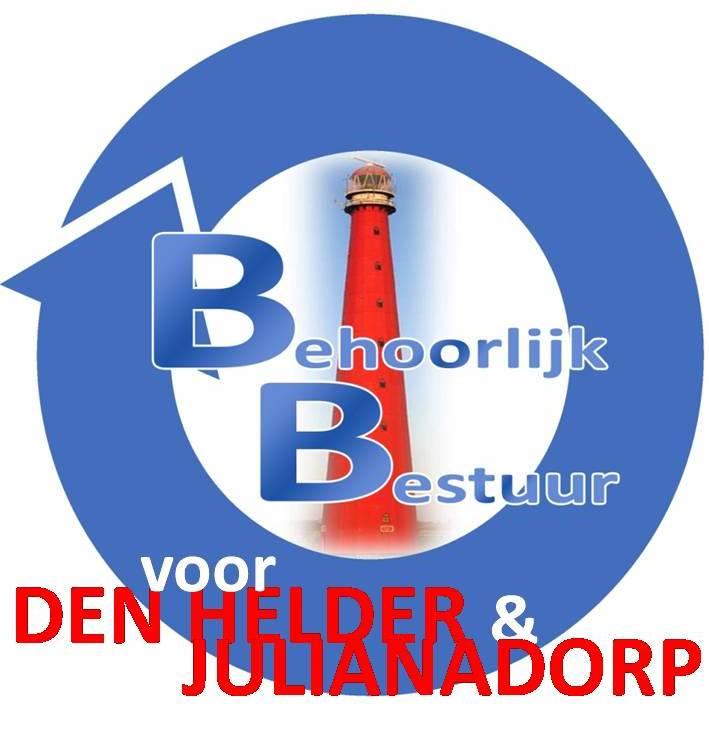 ‘Senioren Woonadviseur‘
 						Den Helder, 6 april 2021De raad van de gemeente Den Helder, in openbare vergadering bijeen op 6 april 2021;Constaterende dat:In Den Helder de oudere senioren veelal te laat zijn met verhuizen, of het aanpassen van huur- en koopwoning. deze ouderen zo lang mogelijk zelfstandig willen blijven, met tot gevolg dat de zij laat zijn met inschrijven voor een geschikte (huur)woning gericht op de toekomst. zij bij het ontstaan van ‘ouderdomsgebreken’, regelmatig te laat aangeven dat hun woning aangepast dient te worden, met tot gevolg dat zij lang moet wachten op deze aanpassing.dat ouderen vaak digitaal niet vaardig genoeg zijn, zij daardoor niet op de hoogte te kunnen blijven van de mogelijkheden.dat in andere gemeenten zoals Gemeente Purmerend en Hollands Kroon een functie van ‘ouderen-woonadviseur’, in het leven is geroepen.
van mening zijnde dat:in gemeente Den Helder, onze oudere inwoners hulp bij levensbestendig wonen goed kunnen gebruiken.met meer kennis en hulp van senioren adviseurs, problemen voorkomen kunnen wordenbij acute situaties, deze inwoners voelt zich gehoord en gesteund voelt.er met diverse partijen sneller naar een oplossing gezocht kan worden.

besluit het college van burgemeester en wethouders op te dragen:om senioren in Den Helder te kunnen ondersteunen, bij alles wat komt kijken op het gebied van levensbestendig wonen. Een functie van senioren-woonadviseur in het leven te roepen, waarbij de samenwerking wordt tussen mde Gemeente Den Helder, Woningcorporaties in de Gemeente Den Helder, Zorginstellingen in de Gemeente Den Helder en alle facetten die erbij komen kijken.En gaat over tot de orde van de dag.Namens Behoorlijk Bestuur voor Den Helder & JulianadorpS Hamerslag